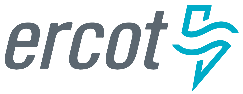 February 2023 ERCOT Monthly Operations Report
Reliability and Operations Subcommittee Meeting April 6, 2023Table of Contents1.	Report Highlights	22.	Frequency Control	32.1.	Frequency Events	32.2.	Responsive Reserve Events	42.3.	Load Resource Events	43.	Reliability Unit Commitment	44.	IRR, Wind, and Solar Generation as a Percent of Load	55.	Largest Net-Load Ramps	76.	Congestion Analysis	86.1.	Notable Constraints	86.2.	Generic Transmission Constraint Congestion	146.3.	Manual Overrides	146.4.	Congestion Costs for Calendar Year 2023	147.	System Events	157.1.	ERCOT Peak Load	157.2.	Load Shed Events	167.3.	Stability Events	167.4.	Notable PMU Events	167.5.	DC Tie Curtailment	167.6.	TRE/DOE Reportable Events	167.7.	New/Updated Constraint Management Plans	167.8.	New/Modified/Removed RAS	167.9.	New Procedures/Forms/Operating Bulletins	178.	Emergency Conditions	178.1.	OCNs	178.2.	Advisories	178.3.	Watches	178.4.	Emergency Notices	189.	Application Performance	189.1.	TSAT/VSAT Performance Issues	189.2.	Communication Issues	189.3.	Market System Issues	1810.	Model Updates	18Appendix A: Real-Time Constraints	21Report HighlightsERCOT set a maximum peak demand of 63,505 MW in the month of February on 02/01/2023; this is 6,307 MW less than previous February record of 69,812 MW set in 2021. This is 5,463 MW less than the February 2022 demand of 68,968 MW.There were 2 frequency events. There was 0 instances where Responsive Reserves was deployed.1 DC Tie Curtailment Notice for the DC_R due to a planned or unplanned outage.1 OCN issued for the WESTEX IROL due to taking manual action for a topology change.2 Advisories issued for postponed deadline for posting of the DAM solution due to a long running solution.5 Advisories issued for a geomagnetic disturbance of K-7 and extended alerts pertaining to the disturbance.1 Watch due to DRUC not completing by 1800 due to DAM timeline deviation.1 Watch due to potential freezing precipitation event for the Panhandle, North, West and Central areas.1 Transmission Emergency Notice issued for local congestion and unsolved contingencies due to numerous forced outages.There were 30 HRUC commitmentsThere were 25 days of congestion on the North Edinburg to Lobo GTC, 24 days on the Bearkat GTC, 20 days on the West Texas Export GTC, 17 days on the Nelson Sharpe to Rio Hondo GTC, 15 days on the Valley Export GTC, 14 days on the Panhandle GTC, 11 days on the McCamey GTC, 4 days on the North to Houston GTC, and 1 day on the Treadwell GTC. There was no activity on the remaining GTCs during the month.Frequency ControlFrequency EventsThe ERCOT Interconnection experienced 2 frequency events, which resulted from units’ trip. The event average event duration was 00:05:10.A summary of the frequency events is provided below. The reported frequency events meet one of the following criteria: Delta Frequency is 60 mHz or greater; the MW loss is 350 MW or greater; resource trip event triggered RRS deployment. Frequency events that have been identified as Frequency Measurable Events (FME) for purposes of BAL-001-TRE-2 analysis are highlighted in blue. When analyzing frequency events, ERCOT evaluates PMU data according to industry standards. Events with an oscillating frequency of less than 1 Hz are inter-area, while higher frequencies indicate local events. Industry standards specify that damping ratio for inter-area oscillations should be 3.0% or greater. For the frequency events listed below, the ERCOT system met these standards and transitioned well after each disturbance. In the case of negative delta frequency, the MW Loss column could refer to load loss.(Note: All data on this graph encompasses frequency event analysis based on BAL-001-TRE-2.)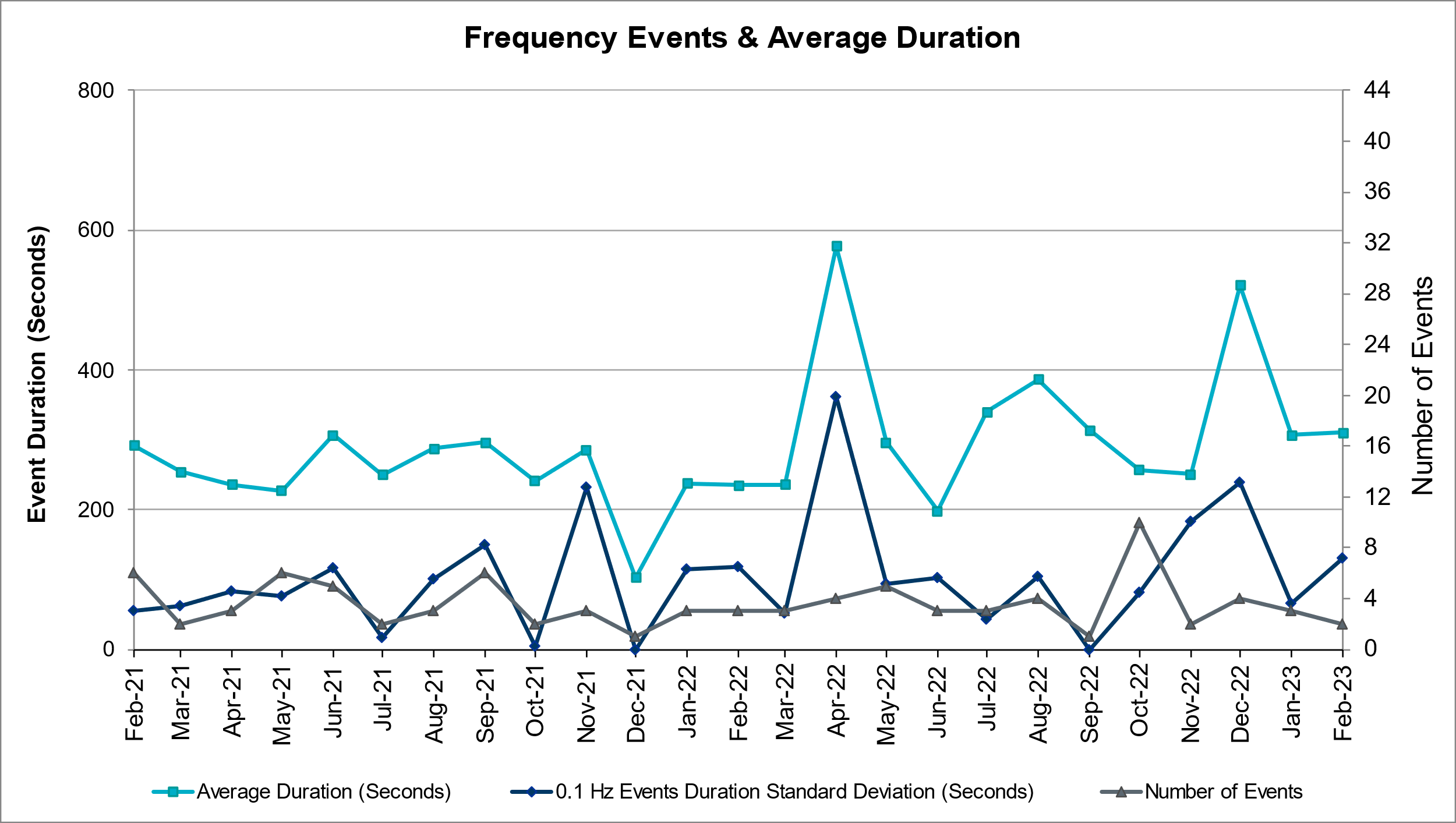 Responsive Reserve EventsThere were 0 events where Responsive Reserve MWs were released to SCED. The events highlighted in blue were related to frequency events reported in Section 2.1 above.Load Resource EventsNone.Reliability Unit CommitmentERCOT reports on Reliability Unit Commitments (RUC) monthly. Commitments are reported grouped by operating day and weather zone. The total number of hours committed is the sum of the hours for all the units in the specified region. Additional information on RUC commitments can be found on the MIS secure site at Grid  Generation  Reliability Unit Commitment.There were no DRUC commitments.There were 30 HRUC commitmentsIRR, Wind, and Solar Generation as a Percent of LoadThe graph below shows the maximum, minimum and average aggregate solar, wind and IRR output as a percentage of total ERCOT load when evaluated as 10-minute averaged intervals, over the past 13 months. Current wind and solar generation and penetration records are listed in the footnote below. Maximum IRR penetration for the month was 63.4% on 02/27/2023 interval ending 01:50 and minimum IRR penetration for the month was 2.2% on 02/02/2023 interval ending 02:50.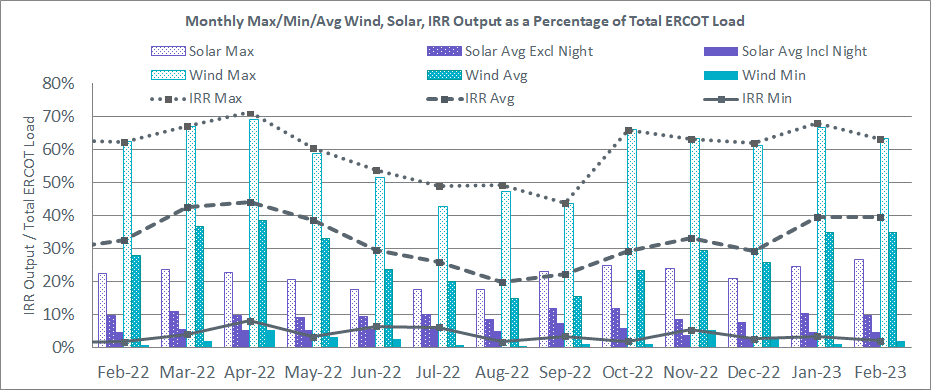 During the hour of peak load for the month, hourly integrated wind generation was 2,816 MW and solar generation was 2.3 MW. The graph below shows the wind and solar penetration percentage during the hour of the peak load in the last 13 months.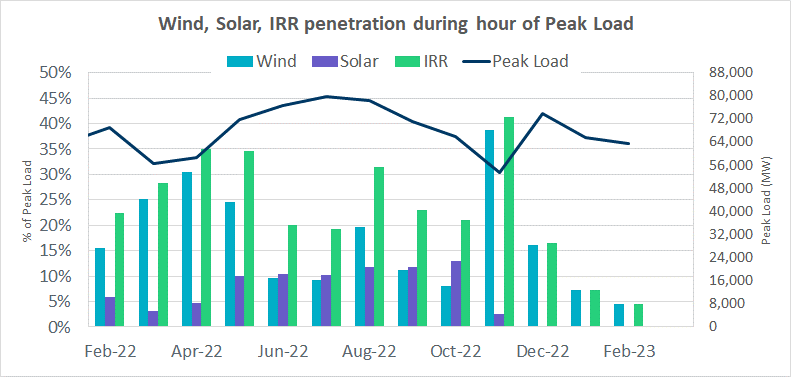 Lastly, the graph below shows the minimum wind, solar and IRR output during the peak load hour as a percentage of the daily peak load for every day in the month.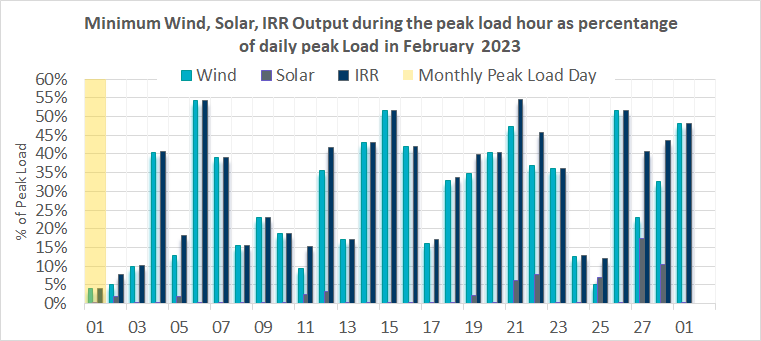 Largest Net-Load RampsThe net-load ramp is defined as the change in net-load (load minus wind and PVGR generation) during the defined time horizon. Such a variation in net-load needs to be accommodated in grid operations to ensure that the reliability of the grid is satisfactorily maintained. The largest net-load ramp during 5-min, 10-min, 15-min, 30-min and 60-min in February 2023 was 1,681 MW, 2,477 MW, 3,298 MW, 6,194 MW, and 10,549 MW, respectively. The comparison with respect to the historical values is given in the table below.The largest net-load DOWN ramp for Feb. 2023 and historical values are shown in the table below.Congestion AnalysisNotable ConstraintsNodal protocol section 3.20 specifies that ERCOT shall identify transmission constraints that are binding in Real-Time three or more Operating Days within a calendar month. As part of this process, ERCOT reports congestion that meets this criterion to ROS. In addition, ERCOT also highlights notable constraints that have an estimated congestion rent exceeding $1,000 for a calendar month. These constraints are detailed in the table below, including approved transmission upgrades from TPIT that may provide some congestion relief based on ERCOT’s engineering judgement. Rows highlighted in blue indicate the congestion was affected by one or more outages. For a list of all constraints activated in SCED, please see Appendix A at the end of this report.Generic Transmission Constraint CongestionThere were 25 days of congestion on the North Edinburg to Lobo GTC, 24 days on the Bearkat GTC, 20 days on the West Texas Export GTC, 17 days on the Nelson Sharpe to Rio Hondo GTC, 15 days on the Valley Export GTC, 14 days on the Panhandle GTC, 11 days on the McCamey GTC, 4 days on the North to Houston GTC, and 1 day on the Treadwell GTC. There was no activity on the remaining GTCs during the month. Note: This is how many times a constraint has been activated to avoid exceeding a GTC limit, it does not imply an exceedance of the GTC occurred or that the GTC was binding.Manual OverridesNoneCongestion Costs for Calendar Year 2023The following table represents the top twenty active constraints for the calendar year based on the estimated congestion rent attributed to the congestion. ERCOT updates this list on a monthly basis.System EventsERCOT Peak LoadThe unofficial ERCOT peak load for the month was 63,505 MW and occurred on 02/01/2023, during hour ending 19:00.Load Shed EventsNone.Stability EventsNone.Notable PMU EventsERCOT analyzes PMU data for any significant system disturbances that do not fall into the Frequency Events category reported in section 2.1. The results are summarized in this section once the analysis has been completed.There were no PMU events outside of those reported in section 2.1.DC Tie CurtailmentThere was one DC tie curtailments.TRE/DOE Reportable EventsCross Texas Transmission submitted an EOP-004-4 for 02/01/2023. Reportable Event Type: Complete loss of monitoring or control capability at BES control center.AEN submitted a DOE-OE-417 for 02/01/2023. Reportable Event Type: Loss of electric service.AEN submitted a DOE-OE-417 for 02/01/2023. Reportable Event Type: Loss of 50,000 customers.AEN submitted a DOE-OE-417 for 02/01/2023. Reportable Event Type: Loss of 50,000 customers.AEP submitted a DOE-OE-417 for 02/11/2023. Reportable Event Type: Unexpected Transmission loss within its area.BPUB submitted a DOE-OE-417 for 02/21/2023. Reportable Event Type: Cyber eventNew/Updated Constraint Management PlansNone.New/Modified/Removed RASNone.New Procedures/Forms/Operating BulletinsNone. Emergency ConditionsOCNsAdvisoriesWatchesEmergency NoticesApplication PerformanceTSAT/VSAT Performance IssuesNone.Communication IssuesNone.Market System IssuesNone.Model UpdatesThe Downstream Production Change (DPC) process allows ERCOT to make changes in the on-line Network Operations Model without loading a completely new model.  The purpose of this process is to allow for reliable grid operations as system conditions change between designated Network Operations Model database loads.  The DPC process is limited in scope to just those items listed below, with equipment ratings updates being the most common.  ERCOT has seen a rise in the use of the DPC process to make on-line updates to the Network Operations Model in recent years, instead of through the standard Network Operations Model Change Request process.Static Line ratings (Interim Update)Dynamic Line ratings (non-Interim Update)Autotransformer ratings (non-Interim Update)Breaker and Switch Normal status (Interim Update)Contingency Definitions (Interim Update)RAP and RAS changes or additions (Interim Update)Net Dependable and Reactive Capability (NDCRC) values (Interim Update)Impedance Updates (non-Interim)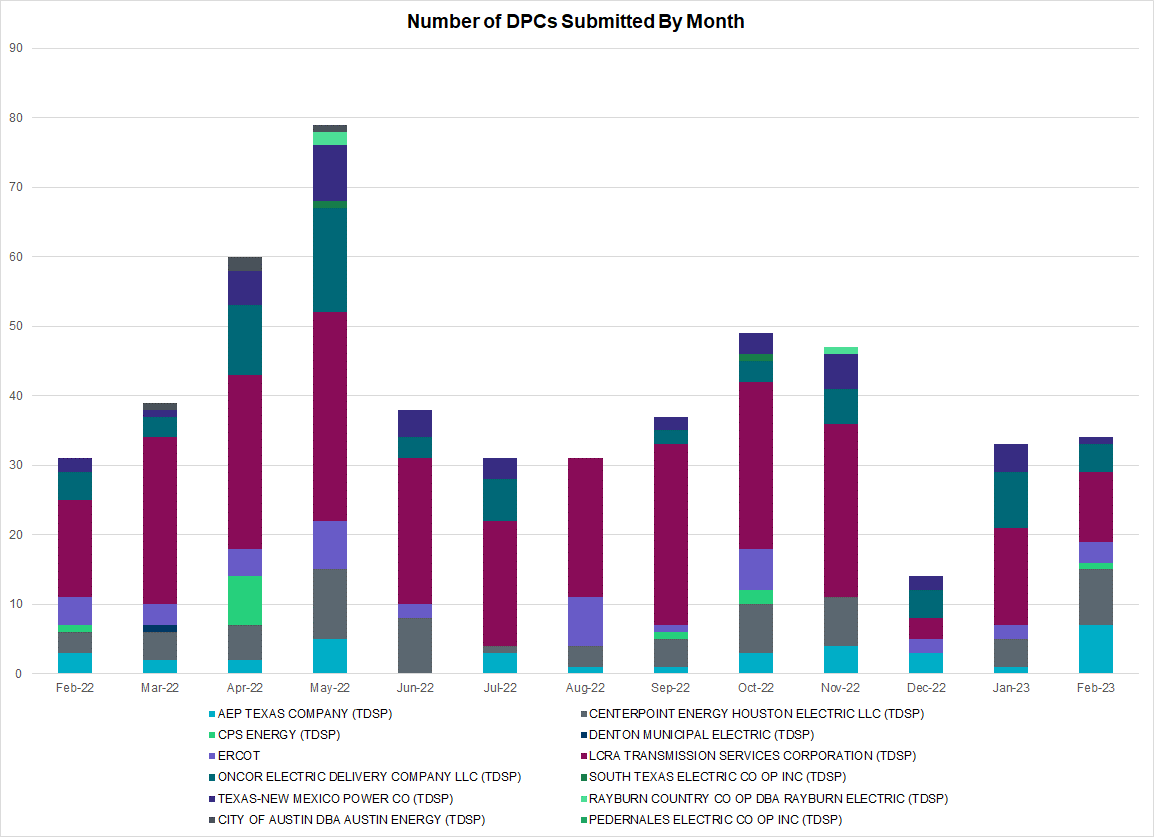 Appendix A: Real-Time ConstraintsThe following is a complete list of constraints activated in SCED. Full contingency descriptions can be found in the Standard Contingencies List located on the MIS secure site at Grid  Generation  Reliability Unit Commitment.Date and TimeDelta FrequencyMax/Min FrequencyDuration of EventPMU Data PMU Data MW LossLoadIRRInertiaDate and Time(Hz)(Hz)Duration of EventOscillation Mode (Hz)Damping RatioMW Loss(MW)% (GW-s)2/8/2023 22:31:240.10059.91500:06:420.6815%71145,83521%238,7042/28/2023 18:30:150.07759.91000:03:380.666%41048,97329%238,299Date and Time Released to SCEDDate and Time RecalledDuration of EventMaximum MWs ReleasedCommentsResource Location# of ResourcesOperating DayTotal # of Hours Committed Total MWhs Reason for Commitment FAR_WEST, NORTH, NORTH_CENTRAL 402/02/202373          22,317.0  Capacity  EAST, NORTH_CENTRAL 402/03/202324            8,958.0  Capacity  NORTH, SOUTH_CENTRAL 302/08/202318            7,374.1 Capacity NORTH_CENTRAL 102/15/20232               784.0  Capacity  NORTH_CENTRAL 102/17/20232            1,006.0  Capacity COAST102/23/20233               504.0 DGIBZEN5 COAST, NORTH_CENTRAL, SOUTH_CENTRAL 1502/24/2023138          37,163.5 CapacityCOAST 102/25/202321          14,931.0 CapacityMonth and Year5 min10 min15 min30 min60 minFeb 2014971 MW1,610 MW2,164 MW3,516 MW5,960 MWFeb 20151,131 MW1,763 MW2,469 MW4,031 MW6,910 MWFeb 2016999 MW1,658 MW2,144 MW3,504 MW5,923 MWFeb 20171,051 MW1,744 MW2,268 MW3,228 MW5,346 MWFeb 20181,494 MW1,706 MW2,003 MW3,419 MW5,628 MWFeb 20191,094 MW1,793 MW2,388 MW3,718 MW6,540 MWFeb 20201,173 MW1,777 MW2,198 MW4,107 MW7,430 MWFeb 2021933 MW1,661 MW2,374 MW4,479 MW8,079 MWFeb 20221,086 MW2,006 MW2,887 MW5,257 MW9,476 MWFeb 20231,681 MW2,477 MW3,298 MW6,194 MW10,549 MWAll Months in 2014-20231,681 MW2,477 MW3,298 MW6,194 MW10,549 MWMonth and Year5 min10 min15 min30 min60 minFeb 2016696 MW1,241 MW1,612 MW2,598 MW4,543 MWFeb 2017754 MW1,112 MW1,607 MW2,808 MW4,698 MWFeb 20181,519 MW1,701 MW2,254 MW3,540 MW5,078 MWFeb 2019585 MW1,085 MW1,591 MW2,762 MW4,728 MWFeb 20201,342 MW1,643 MW1,912 MW3,242 MW5,072 MWFeb 20212,536 MW4,806 MW6,685 MW8,860 MW11,044 MWFeb 2022981 MW1,775 MW2,603 MW4,685 MW7,938 MWFeb 20231,135 MW1,836 MW2,711 MW4,882 MW8,092 MWAll Months in 2016-20232,536 MW4,806 MW6,685 MW8,860 MW11,044 MWContingency NameOverloaded ElementContingency NameOverloaded Element# of Days Constraint BindingCongestion RentTransmission ProjectContingency NameOverloaded ElementContingency NameOverloaded Element# of Days Constraint BindingCongestion RentTransmission ProjectDSALKLN5630__BSALSW TO KLNSW 345 DBLCKTHarker Heights South - Killeen Switch 138kV15$10,163,262.86BASE CASEWESTEXBasecaseWESTEX GTC18$9,792,417.12MMDSQAL5MDSSW_MR1LMAN_DBL_MDSSW-ODEHB_and_CONSW-QALSW_345kV_DBLCKTMidessa South Sw 138kV17$7,353,390.67SSKYSB2815081__ZSKYWEST to SPRABERRY SWITCH LIN 1South Midland - Consavvy Switch 138kV7$7,123,824.90BASE CASENE_LOBBasecaseNE_LOB GTC22$6,337,304.64The Lower Rio Grande Valley (LRGV) System Enhancement Project (21RPG017) is expected to improve the NorthEd_LoboGTC in the LRGV area.DSCOTKW515060__BSCOSW TO TKWSW 345 DBLCKTKoch Tap - Vealmoor 138kV11$5,117,199.40BASE CASEPNHNDLBasecasePNHNDL GTC13$4,715,775.26DTWIDIV5HARGRO_TWINBU1_1TWINBU-DVIDE 345KVHargrove - Twin Buttes 138kV4$4,120,894.67DSTPRED5CKT_3124_1TWR(345) JCK-REF27 & JCK-STP18Hillje - South Texas Project 345kV3$3,768,402.77DBERNAR8372T359_1Burnet-Naruna & Bertra 138kVGabriel - Glasscock 138kV1$3,475,601.79BASE CASEHHGTOM_1BasecaseOmega - Horse Hollow Generation Tie 345kV19$3,462,506.95DBARMAR8CKT_928_1Barton-Salem1&Hicros-Marsfo 138kVBarton - Vega 138kV1$3,283,982.09XTWI158V3_W1_1TWIN BUTTES TRX TWINBUTE_3_1 345/138Txresrch - Tally_Rd 138kV2$3,265,258.21DELMSAN5PAWNEE_SPRUCE_1Elmcreek-Sanmigl 345kVPawnee Switching Station - Calaveras 345kV13$3,145,476.52MMDSQAL5MDSSW_MR1HMAN_DBL_MDSSW-ODEHB_and_CONSW-QALSW_345kV_DBLCKTMidessa South Sw 345kV7$2,958,707.70BASE CASEBEARKTBasecaseBEARKT GTC21$2,843,113.98MHARNED5BURNS_RIOHONDO_1Manual dbl ckt for NEDIN-BONILLA 345kV & RIOH-PRIM138kVBurns Sub - Rio Hondo 138kV14$2,707,850.63STEC RioHondo - Burns 138 kV Line Upgrade (71930)DBIGKEN5HAMILT_MAVERI1_1Bighil-Kendal 345kVHamilton Road - Maverick 138kV16$2,621,549.28AEP TCC Ganso - Hamilton Road 138 kV Line Rebuild (22RPG044, MOD 55626)DGARBRA8JN_WW_25_AGarrott-HOC&Bellaire-Brays 138KVJeanetta - Westwood 138kV1$2,595,438.78SBWDDBM5LPLMK_LPLNE_1BLACKWATER DRAW SWITCH to DOUBLE MOUNTAIN SWITCH LIN 1Mackenzie Substation - Northeast Substation 115kV11$2,566,684.69SNATBEA86144__ANATURAL DAM to BEALS CREEK SUB LIN _ABig Spring West - Stanton East 138kV19$2,175,995.17Oncor FW Big Spring West - Stanton East 138 kV Line (71989)SMAEKEN8V3_W1_1MAENIUS ROAD to KENDALL CTEC LIN 1Txresrch - Tally_Rd 138kV1$2,122,314.85SGLAGA2833T218_1GABRIEL to GLASSCOCK LCRA LIN 1Burnet - Wirtz 138kV1$2,089,288.76DELMELM5HILL_MAR_1_1ATHNS TO TYWST 69 AND ELKTN TO FGRSW 138 DBLCKTHill Country - Marion 345kV3$2,065,903.79DFPPLOS5FAYETT_AT2HFppyd1-Lostpine 345kVFayetteville 345kV2$1,999,542.85DBURBUC8372T359_1Burnet-Wirtz 138kV&Buchan 69kVGabriel - Glasscock 138kV1$1,819,291.24DLWSRNK5587__ALWSSW TO RNKSW AND LWSSW TO KRWSW 345 DBLCKTArgyle - Highlands Tnp 138kV7$1,666,314.83XWHI58NUECES_WHITE_2_1WHITEPOINT TRX 345A 345/138Nueces Bay - Whitepoint 138kV3$1,600,546.55MCONLNG56095__DMAN_DBL_'CONSW-MGSES_and_CONSW-LNGSW_345kV_DBLCKTLamesa - Jim Payne Poi 138kV7$1,598,652.84DBERWE58254T331_1Berghe-Kendal 345kv & Welfar 138kvCranes Mill - Sattler 138kV1$1,580,332.54DTWIDIV5COKEST_REDCRE1_1TWINBU-DVIDE 345KVSan Angelo Red Creek - San Angelo Coke Street 138kV5$1,451,990.47SLOBSA25CATARI_PILONC1_1Fowlerton to LOBO 345 LIN1Catarina - Piloncillo 138kV8$1,124,637.53DGIBZEN5SNGXGC75_1TWR(345) XGC-ZEN18 & XGC-ZEN50Singleton - Gibbons Creek 345kV2$1,085,156.33DSCOTKW56215__ASCOSW TO TKWSW 345 DBLCKTBluff Creek Switch - China Grove Switch 138kV9$1,044,602.77DCAGTA58H3_K0_1Cagnon-Kendall 345kV&Txresch-Tally_Rd 138kVHelotes - Ranchtwn 138kV1$1,024,237.95DVANEDN8DANEVA_69_1VANBLT-ETP 138kV&ELTORSS-EDNAS 69kVDanevang Switching Station 138kV3$799,330.43SCMNCPS5651__BCOMANCHE SWITCH (Oncor) to COMANCHE PEAK SES LIN _AComanche Tap - Comanche Switch (Oncor) 138kV13$791,044.21MRESMCM8RINCON_WHITE_2_1Manual for I_DUPS - RESNIK & MCCAMPBE 2 138KVWhitepoint - Rincon 138kV4$700,587.96SBE2ASH8TURTLECK_WCRYS_1BEVO to ASHERTON LIN 1Turtle Creek Switching Station - West Crystal City Sub 69kV3$623,866.03DFL_MAR8STLTB_66_AFlewellen-OB&MAR 138KVStone Lake - Tomball 138kV3$589,856.89SCARFRI8ATSO_SONR1_1Carver to FRIEND RANCH LIN 1Atlantic Sonora - Sonora 69kV4$572,528.25DSWETKW56036__ASWESW TO TKWSW 345 DBLCKTTonkawa Switch - Morgan Creek Ses 345kV8$387,956.20DCALBEC8J0_P0_1Calavers-Kirby&Beck_Rd 138kVHarlanda - Southsan 138kV3$357,270.89SALAN_28CELANE_KLEBER1_1BARNEY DAVIS to ALAZAN LIN 1Celanese Bishop - Kleberg Aep 138kV12$330,123.25DWPWFWP5DOWOAS18_ATWR(345) WAP-WLF64 & WAP-WLY72Oasis - Dow Chemical 345kV4$306,151.11DGILHIW8KOCH_H_LON_HI1_1Gila - Highway 9 138KVLon Hill - Koch Hearns Ferry 138kV3$270,674.48DMTSCOS56437__FDMTSW TO SCOSW 345 DBLCKTKnapp - Scurry Chevron 138kV3$252,717.45DBIGKEN5ESCOND_GANSO1_1Bighil-Kendal 345kVEscondido - Ganso 138kV10$250,984.20SN_SLON5FALFUR_KINGRN1_1LON HILL to NELSON SHARPE LIN 1Falfurrias - King Ranch Gas Plant 138kV3$248,401.50DSWELNC5BLUF_C_MULBER1_1SWESW TO MULBERRY AND SWESW TO LNCRK 345 DBLCKTBluff Creek - Abilene Mulberry Creek 345kV3$244,966.35SES2FRI8MIDW_OZONA1_1Esmeralda to FRIEND RANCH LIN 1Midway Lane - Ozona 69kV3$230,986.66SOXYIN28I_DUPP_I_DUPS2_1INGLESIDE COGEN SWITCH to OXYCHEM INGLESIDE LIN 1Dupont Pp1 - Ingleside - Dupont Switch - Ingleside 138kV4$217,015.14BASE CASEVALEXPBasecaseVALEXP GTC12$207,918.96The Lower Rio Grande Valley (LRGV) System Enhancement Project (21RPG017) will improve but not eliminate the need for this GTC.DSWECBF5BLUF_C_MULBER1_1SWESW TO CBFSW 345 DBLCKTBluff Creek - Abilene Mulberry Creek 345kV4$201,160.13SKLELOY8LOYOLA_69_1KLEBERG AEP to LOYOLA SUB LIN 1Loyola Sub 138kV13$190,269.50SLOBSA25LARDVN_LASCRU1_1Fowlerton to LOBO 345 LIN1Laredo Vft North - Las Cruces 138kV3$188,321.96AEP TCC Laredo VFT North to North Laredo Switch 138 kV Line Rebuild (58008)BASE CASENELRIOBasecaseNELRIO GTC10$177,126.39The Lower Rio Grande Valley (LRGV) System Enhancement Project (21RPG017) will cause there to be no stability constraint for NelsonSharpe_RioHondoGTC under normal conditions.SPOMNED5FREER_LOBO1_1POMELO to NORTH EDINBURG LIN 1Lobo - Freer 69kV3$174,051.73SLOBSA25ASHERT_CATARI1_1Fowlerton to LOBO 345 LIN1Asherton - Catarina 138kV3$167,606.60DWPWFWP5DA_WC_89_ATWR(345) WAP-WLF64 & WAP-WLY72Damon - West Columbia 138kV5$165,632.79SOXYIN28I_DUPP_I_DUPS1_1INGLESIDE COGEN SWITCH to OXYCHEM INGLESIDE LIN 1Dupont Pp1 - Ingleside - Dupont Switch - Ingleside 138kV4$164,837.64SSPJFS8JFSSC_06_AJEFFERSON to COLLEGE LIN AJefferson - South Channel 138kV8$140,389.70SN_SLON5MV_YUT_RAYMND1_1LON HILL to NELSON SHARPE LIN 1Raymondville 2 - Yturria Sub 138kV4$134,593.26DSLKSOL5138_FLT_FXT_1Sand Lake - Solstice line 1 and 2Foxtail Tnp - Flat Top Tnp 138kV12$124,708.00DCC1DUKEASHERT_CATARI1_1Loss of DUKE (train)Asherton - Catarina 138kV4$109,048.92MHARNED5HAINE__LA_PAL1_1Manual dbl ckt for NEDIN-BONILLA 345kV & RIOH-PRIM138kVHaine Drive - La Palma 138kV5$106,529.01SSWDMGS8ESKSW_TRNT1_1North Lamar POI to LORAINE SOUTH POI LIN _AEskota Switch - Trent 69kV3$99,348.18SN_SLON5LASPUL_RAYMND1_1LON HILL to NELSON SHARPE LIN 1Las Pulgas - Raymondville 2 138kV9$80,830.64DTWIDIV5134T429_1TWINBU-DVIDE 345KVSchkad - San Angelo Power Station 138kV4$79,200.43BASE CASEMCCAMYBasecaseMCCAMY GTC6$69,721.65DTWIDIV5ESKSW_TRNT1_1TWINBU-DVIDE 345KVEskota Switch - Trent 69kV3$67,477.70DWAP_JN5BI_WAP50_ATWR (345) JN-WAP64 & JN-WAP72Bellaire - Wa Parish 345kV3$60,297.52SLOBSA25FREER_LOBO1_1Fowlerton to LOBO 345 LIN1Lobo - Freer 69kV3$53,297.88SCT2CAR8HAMILT_MAVERI1_1CAUTHORN to Carver LIN 1Hamilton Road - Maverick 138kV4$49,941.58SBTPBNT8MYRA_VAL_1BENNETT ROAD SWITCH to WISE COUNTY LIN _BMyra - Valley View Bepc 138kV3$48,638.77BEPC Myra - Spring 138 kV Line Rebuild (4645)DTVWSHR5495__BTVWSW TO SHRSW 345 AND TVWSW TO CDHSW 345 DBLCKTVenus Switch - Timberview Switch 345kV3$46,306.32DKOCNUE8MCKENZ_WESTSI1_1Koch Upriver - Tortuga & Lon Hill - Nueces Bay 138KVMckenzie - Westside Aep 138kV3$43,271.55SLAQLOB8BRUNI_69_1LAQUINTA to LOBO LIN 1Bruni Sub 138kV5$25,025.51DTWIDIV5SAPOWE_SAST1_1TWINBU-DVIDE 345KVSan Angelo Power Station - San Angelo South Tap 138kV3$18,169.94MASHDIL8ASHERT_CATARI1_1ASHERTON to DILLEY SWITCHAsherton - Catarina 138kV3$17,056.21SFORYEL8HEXT_MASONS1_1FORT MASON to YELLOW JACKET LIN 1Mason Switching Station - Hext Lcra 69kV3$14,912.58SMADSAP8MADDUX_SAPOWE2_1MADDUX to SAN ANGELO POWER STATION LIN 1Maddux - San Angelo Power Station 138kV6$13,939.75DBIGKEN5TREADW_YELWJC1_1Bighil-Kendal 345kVYellow Jacket - Treadwell 138kV5$9,519.37SDOWMOO8UVLD_DOWI_1MOORE SWITCHING STATION to DOWNIE SWITCHING STATION LIN 1Downie Switching Station - Uvalde Sub 69kV3$1,123.37ContingencyOverloaded Element# of 5-min SCEDEstimated Congestion RentSKYWEST to SPRABERRY SWITCH LIN 1Consavvy Switch - Cottonfield Sub 138kV2887 $ 44,628,271 .32 BasecaseWESTEX GTC6018 $ 26,801,125.81 BasecaseNE_LOB GTC6003 $ 10,522,784.42 SALSW TO KLNSW 345 DBLCKTHarker Heights South - Killeen Switch 138kV3738 $ 10,439,870.93 BasecaseBEARKT GTC9324 $   9,447,045.36 MAN_DBL_MDSSW-ODEHB_and_CONSW-QALSW_345kV_DBLCKTMidessa South Sw 138kV2838 $   8,893,789.54 SKYWEST to SPRABERRY SWITCH LIN 1South Midland - Consavvy Switch 138kV1911 $   7,179,589.14 Fowlerton to LOBO 345 LIN1Catarina - Piloncillo 138kV3376 $   6,105,355.96 BasecaseOmega - Horse Hollow Generation Tie 345kV3685 $   6,093,724.46 Elmcreek-Sanmigl 345kVPawnee Switching Station - Calaveras 345kV2976 $   5,944,769.31 NATURAL DAM to BEALS CREEK SUB LIN _ABig Spring West - Stanton East 138kV5180 $   5,611,922.47 TWR (345) OB-WAP98 & OB-WAP99Jeanetta - Westwood 138kV490 $   5,448,197.58 SCOSW TO TKWSW 345 DBLCKTKoch Tap - Vealmoor 138kV2258 $   5,117,199.40 Manual dbl ckt for NEDIN-BONILLA 345kV & RIOH-PRIM138kVBurns Sub - Rio Hondo 138kV2909 $   4,826,107.97 BasecasePNHNDL GTC2546 $   4,715,775.26 TWINBU-DVIDE 345KVHargrove - Twin Buttes 138kV525 $   4,239,510.15 Manual for I_DUPS - RESNIK & MCCAMPBE 2 138KVWhitepoint - Rincon 138kV1199 $   4,171,805.25 McNeil-Decker&Dessau 138kVMcneil Aen - Dessau 138kV506 $   4,100,159.11 TWINBU-DVIDE 345KVSan Angelo Red Creek - San Angelo Coke Street 138kV1913 $   3,887,415.45 TWR(345) JCK-REF27 & JCK-STP18Hillje - South Texas Project 345kV588 $   3,768,402.77 DateDC TieCurtailing Period# of Tags CurtailedInitiating EventCurtailment Reason2/13/2023 – 2/14/2023DC_RHE 23 – HE 24 HE 01 – HE 248Forced OutagePlanned or Unplanned OutageDate and TimeMessageFeb 23, 2023 04:24 CPTERCOT issued an OCN for West Texas IROL due to taking manual action for a topology change. Date and TimeMessageFeb 15, 2023 13:30 CPTERCOT has postponed the deadline for the posting of the DAM solution for Operating Day 02/16/2023 due to long running solution.Feb 19, 2023 13:30 CPTERCOT has postponed the deadline for the posting of the DAM solution for Operating Day 02/20/2023 due to long running solution.Feb 27, 2023 02:30 CPTAdvisory issued for a geomagnetic disturbance of K-7 Alert until February 27,  2023 at 03:00.Feb 27, 2023 2:38 CPTThe Space Weather Prediction Center has extended the Alert of K-7 until February 27, 2023 at 06:00.Feb 27, 2023 5:46 CPTThe Space Weather Prediction Center has extended the Alert of K-7 until February 27, 2023 at 06:45.Feb 27, 2023 5:50 CPTThe Space Weather Prediction Center has extended the Alert of K-7 until February 27, 2023 at 07:00.Feb 27, 2023 10:00 CPTAdvisory issued for a geomagnetic disturbance K- 7 Alert until February 27, 2023 at 12:00.Date and TimeMessageFeb 2, 2023 10:00 CPTExtending the Watch issued due to a potential freezing precipitation event for the Panhandle, North, West and Central areas of the ERCOT Region beginning on Monday, January 30, 2023 through Thursday, February 2, 2023 until Friday, February 3, 2023 at 12:00.Feb 15, 2023 18:00 CPTERCOT issued a Watch due to DRUC not completing by 18:00 due to DAM timeline deviation.Date and TimeMessageFeb 2, 2023 12:22 CPTERCOT issued a Transmission Emergency for local congestion (contingency DBERNAR8) and unsolved contingencies in the Leander and Andice area due to numerous forced outages.Transmission OperatorNumber of DPCsAEP TEXAS COMPANY (TDSP)7BRAZOS ELECTRIC POWER CO OP INC (TDSP)1BROWNSVILLE PUBLIC UTILITIES BOARD (TDSP)0BRYAN TEXAS UTILITIES (TDSP)0CENTERPOINT ENERGY HOUSTON ELECTRIC LLC (TDSP)8CITY OF AUSTIN DBA AUSTIN ENERGY (TDSP)0CITY OF COLLEGE STATION (TDSP)0CITY OF GARLAND (TDSP)0CPS ENERGY (TDSP)1DENTON MUNICIPAL ELECTRIC (TDSP)0ELECTRIC TRANSMISSION TEXAS LLC (TDSP)0ERCOT3LCRA TRANSMISSION SERVICES CORPORATION (TDSP)10LONE STAR TRANSMISSION LLC (TSP)0ONCOR ELECTRIC DELIVERY COMPANY LLC (TDSP)12PEDERNALES ELECTRIC CO OP INC (TDSP)0RAYBURN COUNTRY CO OP DBA RAYBURN ELECTRIC (TDSP)0SHARYLAND UTILITIES LP (TDSP)0SOUTH TEXAS ELECTRIC CO OP INC (TDSP)0TEXAS MUNICIPAL POWER AGENCY (TDSP)0TEXAS-NEW MEXICO POWER CO (TDSP)1YearMonth of the YearContingency NameOverloaded ElementFrom StationTo StationCount of Days20232BASE CASENE_LOBn/an/a2420232BASE CASEBEARKTn/an/a2320232SNATBEA86144__ABSPRWSTASW2220232DBIGKEN5HAMILT_MAVERI1_1MAVERICKHAMILTON2020232DBIGKEN5HAMILT_MAVERI1_1HAMILTONMAVERICK2020232MMDSQAL5MDSSW_MR1LMDSSWMDSSW1920232BASE CASEWESTEXn/an/a1920232BASE CASEHHGTOM_1HHGTOMEGA1920232MHARNED5BURNS_RIOHONDO_1RIOHONDOMV_BURNS1720232DSALKLN5630__BKLNSWHHSTH1720232BASE CASENELRIOn/an/a1620232SCMNCPS5651__BCMNSWCMNTP1620232DSLKSOL5138_FLT_FXT_1TNFXTAILFLAT_TOP1520232BASE CASEVALEXPn/an/a1520232DELMSAN5PAWNEE_SPRUCE_1PAWNEECALAVERS1520232SKLELOY8LOYOLA_69_1LOYOLALOYOLA1420232SALAN_28CELANE_KLEBER1_1CELANEBIKLEBERG1420232SBWDDBM5LPLMK_LPLNE_1LPLMKLPLNE1320232BASE CASEPNHNDLn/an/a1320232SN_SLON5LASPUL_RAYMND1_1LASPULGARAYMND21220232DSCOTKW515060__BVEALMOORKOCHTAP1220232SLOBSA25CATARI_PILONC1_1CATARINAPILONCIL1120232SSKYSB2815081__ZSMIDLANDCONSW1120232SLOBSA25CATARI_PILONC1_1PILONCILCATARINA1120232DSCOTKW56215__ABCKSWCGRSW1120232MMDSQAL5MDSSW_MR1HMDSSWMDSSW1120232DBIGKEN5ESCOND_GANSO1_1GANSOESCONDID1120232BASE CASEMCCAMYn/an/a1120232DLWSRNK5587__AARGYLLWSVH1020232MCONLNG56095__DLMESAJPPOI1020232SMADSAP8MADDUX_SAPOWE2_1SAPOWERMADDUX920232SMADSAP8MADDUX_SAPOWE2_1MADDUXSAPOWER920232SSPJFS8JFSSC_06_ASCJFS920232SSPJFS8JFSSC_06_AJFSSC920232DSWETKW56036__ATKWSWMGSES920232DGRSPKR56377__ABRTSWORANS820232DBIGKEN5TREADW_YELWJC1_1TREADWELYELWJCKT820232SCARFRI8ATSO_SONR1_1SONRATSO820232SCARFRI8ATSO_SONR1_1ATSOSONR820232DMTSCOS56437__FSCRCVKNAPP720232DTWIDIV5COKEST_REDCRE1_1REDCREEKCOKESTRE720232MRESMCM8RINCON_WHITE_2_1RINCONWHITE_PT720232MRESMCM8RINCON_WHITE_2_1WHITE_PTRINCON720232SLOBSA25LARDVN_LASCRU1_1LARDVNTHLASCRUCE720232DWISALV8MYRA_VAL_1MYRAVALYVIEW720232MHARNED5HAINE__LA_PAL1_1LA_PALMAHAINE_DR720232SBTPBNT8MYRA_VAL_1MYRAVALYVIEW620232DTWIDIV5134T429_1SAPOWERSCHKAD620232DSWECBF5BLUF_C_MULBER1_1MULBERRYBLUF_CRK620232SFORYEL8HEXT_MASONS1_1MASONSWHEXT620232SFORYEL8HEXT_MASONS1_1HEXTMASONSW620232DWPWFWP5DA_WC_89_AWCDA620232SBE2ASH8TURTLECK_WCRYS_1TURTLCRKWCRYSTS620232SBE2ASH8TURTLECK_WCRYS_1WCRYSTSTURTLCRK620232SCT2CAR8HAMILT_MAVERI1_1HAMILTONMAVERICK620232DTWIDIV5SAPOWE_SAST1_1SASTSAPOWER620232SN_SLON5FALFUR_KINGRN1_1FALFURKINGRNCH520232DSLKSOL5138_BRL_FLT_1FLAT_TOPTNBRDRAW520232SLAQLOB8BRUNI_69_1BRUNIBRUNI520232DVANEDN8DANEVA_69_1DANEVADANEVA520232SGRICOL5PAWNEE_TANGO1_1TANGOPAWNEE520232DMOLLO58PAWNEE_TANGO1_1TANGOPAWNEE520232SLOBSA25FREER_LOBO1_1LOBOFREER520232SPOMNED5FREER_LOBO1_1LOBOFREER420232SOXYIN28I_DUPP_I_DUPS2_1I_DUPP1I_DUPSW420232DTWIDIV5REDCREEK_T2LREDCREEKREDCREEK420232DGILHIW8KOCH_H_LON_HI1_1LON_HILLKOCH_HF420232DSCOTKW515060__AKOCHTAPBUZSW420232DWHICOT5FARMLAND_LONGD_1FARMLANDW_LD_345420232DGILHIW8KOCH_H_LON_HI1_1KOCH_HFLON_HILL420232SW_SBRN515010__BBLISSESTILES420232DTWIDIV5BIGLAK_RUSSEK1_1BIGLAKERUSSEKST420232DWAP_JN5BI_WAP50_AWAPBI420232SOXYIN28I_DUPP_I_DUPS1_1I_DUPP1I_DUPSW420232DFL_MAR8STLTB_66_ATBSTL420232DCC1DUKEASHERT_CATARI1_1ASHERTONCATARINA420232DWPWFWP5DOWOAS18_ADOWOAS420232SN_SLON5MV_YUT_RAYMND1_1RAYMND2MV_YUTT420232SCENLOB5PAWNEE_TANGO1_1TANGOPAWNEE420232DTVWSHR5495__BTVWSWVENSW420232SLOBSA25ASHERT_CATARI1_1ASHERTONCATARINA420232DTWIDIV5HARGRO_TWINBU1_1TWINBUHARGROVE420232DMGSBTR56036__ATKWSWMGSES420232SBONNED5BURNS_RIOHONDO_1RIOHONDOMV_BURNS320232DODEMOS5ODEHV_MR2HODEHVODEHV320232XWHI58NUECES_WHITE_2_1NUECES_BWHITE_PT320232SDOWMOO8UVLD_DOWI_1DOWNIESUVLDES320232SBIGTWI5ESCOND_GANSO1_1GANSOESCONDID320232DJFSFT_8JFSSC_06_AJFSSC320232SPLUMUL8MAGRUD_VICTOR2_1VICTORIAMAGRUDER320232SN_SLON5ARMSTR_MV_YUT1_1MV_YUTTARMSTRON320232DCALBEC8J0_P0_1P0J0320232DJFSFT_8JFSSC_06_ASCJFS320232SES2FRI8MIDW_OZONA1_1MIDWOZONA320232SOBWAP5OB_WAP98_AWAPOB320232MCONQAL56095__DLMESAJPPOI320232DSTPRED5CKT_3124_1STPHLJ320232SSWDMGS8ESKSW_TRNT1_1ESKSWTRNT320232MCONLNG5HARGRO_TWINBU1_1TWINBUHARGROVE320232DELMELM5HILL_MAR_1_1MARIONHILLCTRY320232SKLEKLE8LOYOLA_69_1LOYOLALOYOLA320232SW_GODE515060__BVEALMOORKOCHTAP320232SLOBSA25BRUNI_69_1BRUNIBRUNI320232DTWIDIV5ESKSW_TRNT1_1ESKSWTRNT320232SWRDYN8LAN_CT_PAVLOV1_1LAN_CTYPAVLOV320232DSALHUT5270__AKNBSWTMPSW320232MCONMDS56051__AQALSWODEHV320232SQALODE56059__BCONSWMDSSW320232MASHDIL8ASHERT_CATARI1_1ASHERTONCATARINA320232DSWELNC5BLUF_C_MULBER1_1BLUF_CRKMULBERRY320232DKOCNUE8MCKENZ_WESTSI1_1MCKENZIEWESTSIDE320232SES2FRI8MIDW_OZONA1_1OZONAMIDW320232BASE CASEN_TO_Hn/an/a320232DCOLFA59PAWNEE_TANGO1_1TANGOPAWNEE320232DGIBZEN5SNGXGC75_1GIBCRKSNG320232XNED358FREER_LOBO1_1LOBOFREER320232SFORYEL8HEXT_YELWJC1_1YELWJCKTHEXT320232DKOCNUE8MCKENZ_WESTSI1_1WESTSIDEMCKENZIE320232XTWI158GANSO_MAVERI1_1GANSOMAVERICK320232MCONLNG515010__BBLISSESTILES220232SBNBPK256005__APKRSWBNBSW220232MMGSCON56095__DLMESAJPPOI220232XPAD89BENJTA_MUNDAY1_1MUNDAYSTBENJTAP220232DGARHIC8CKT_920_1AUSTRODUNLAP220232DFL_MAR8DA_WC_89_AWCDA220232DFPPLOS5FAYETT_AT2HFAYETTFAYETT220232DRAFTX_8KARNES_KENEDS1_1KENEDSWKARNESCI220232DMCEBUT8MKLT_TRNT1_1TRNTMKLT220232XBLE58SAR_FRAN_1FRANKCSARGNTS220232SSCLWF286840__BNVKSWANARN220232SASPPAI8ASPM_69T2ASPMASPM220232XPAD89BENJTA_MUNDAY1_1BENJTAPMUNDAYST220232MEABBOG8CO_PL_84_APLCO220232SMV_RI28SCARBI_STILLM1_1SCARBIDESTILLMAN220232DLYTZOR5106T200_1REDWOOSANMAR220232DLWSRNK5584__AKRMSWARGYL220232SOWLBIG8BISON_STRS1_1BISONSTRS220232DTWIDIV5CRMW5T_STER1_1STERCRMW5TP220232DLEOTRU8KARNES_KENEDS1_1KENEDSWKARNESCI220232DVANELT8NUR_FORT_1NURSRYSFORTRSW220232DWHILON5PAWNEE_TANGO1_1TANGOPAWNEE220232DHENCOM897T205_1ZORNMCCALA220232SPADTAR8BENJTA_MUNDAY1_1BENJTAPMUNDAYST220232DCAGCI58BERGHE_AT1HBERGHEBERGHE220232DLYTTUR8CKT_943_1LYTTON_SPILOT220232DTWIDIV5CRMW5T_STER1_1CRMW5TPSTER220232DWPWFCK5DOWOAS18_ADOWOAS220232SSUTF18KARNES_KENEDS1_1KENEDSWKARNESCI220232DWLDSCO515060__BVEALMOORKOCHTAP220232MCONQAL56471__AMGSESMCDLD220232SALAN_28CELANE_N_SHAR1_1N_SHARPECELANEBI220232SF2KEN8KARNES_KENEDS1_1KENEDSWKARNESCI220232DLONEQU8KOCH_H_LON_HI1_1LON_HILLKOCH_HF220232SMV_PAR8RIOHND_ERIOHND_1MV_RIOHORIOHONDO220232MCOMPR28RYSSW_FMR2RYSSWRYSSW220232DKENCA58V3_W1_1V3W1220232XTWI158V3_W1_1V3W1220232DSCOTKW56095__DLMESAJPPOI220232DBYRBOW56856__BBMRTNSMOUR220232DCAGCO58BERGHE_AT1HBERGHEBERGHE220232DJN_RO28BR_HOC09_ABRHOC220232DREFSTP5CKT_3124_1STPHLJ220232SBGLTWI8CONCHO_SANW0_1CONCHOSANW220232SN_SLON5HAINE__LA_PAL1_1LA_PALMAHAINE_DR220232DGARBRA8JN_WW_25_AJNWW220232SPADTAR8BENJTA_MUNDAY1_1MUNDAYSTBENJTAP220232MBURSAC9CEDRHI_SILT1_1CEDRHILLSILT220232DAIRB_D8CELANE_KLEBER1_1CELANEBIKLEBERG220232SBIGTWI5GANSO_MAVERI1_1GANSOMAVERICK220232SDIMBEV8HAMILT_MAVERI1_1HAMILTONMAVERICK220232SMENH338V3_W1_1V3W1220232SBAKNOR56095__DLMESAJPPOI220232SSNDAUS5AUSTRO_AT1HAUSTROAUSTRO220232XAUS58AUSTRO_AT1HAUSTROAUSTRO220232XNED258BURNS_RIOHONDO_1RIOHONDOMV_BURNS220232DSTPHLJ5CKT_3124_1STPHLJ220232DWPWFWP5DOWOAS27_ADOWOAS220232SHILMAR5E5_P4_2_1ELMCREEKSKYLINE220232SI_DI_38I_DUPP_I_DUPS1_1I_DUPP1I_DUPSW220232DLONWEI8KOCH_H_LON_HI1_1LON_HILLKOCH_HF220232DWESNUE8KOCH_H_LON_HI1_1LON_HILLKOCH_HF220232SFORYEL8MASNPH_MASN1_1MASNMASNPHT220232BASE CASEN_SHARPE_PS3N_SHARPEN_SHARPE220232DTWIDIV5PALOUS_WOLFCA1_1PALOUSEWOLFCAMP220232SV3CAG8R4_Z1_1CAGNONZ1220232DCAGBRA5R5_T5_1HILLCTRYCAGNON220232DCAGCI5885T329_1BERGHEDEVIHI120232DCAGCO5885T329_1BERGHEDEVIHI120232SSOLALM8BARL_FMR1BARLBARL120232XBGL88BISON_STRS1_1BISONSTRS120232DCC1DUKEBURNS_RIOHONDO_1RIOHONDOMV_BURNS120232DLONOR58BURNS_RIOHONDO_1RIOHONDOMV_BURNS120232DCHBJO25CBYCVN86_ACBYCVN120232DBARMAR8CKT_928_1VEGABARTON120232SCRMSAR8CONCHO_VRBS1_1CONCHOVRBS120232DBIGKEN5GANSO_MAVERI1_1GANSOMAVERICK120232DLONWEI8MCKENZ_WESTSI1_1MCKENZIEWESTSIDE120232DSLKSOL5138_BRL_SDB_1TNBRDRAWSADLBACK120232SMOUJOH833T218_1WIRTZBURNET120232BASE CASEAPPALOSA_TL_1APPALOSAPALOUSE120232SNEDLON5BURNS_RIOHONDO_1RIOHONDOMV_BURNS120232DMCNDES8CKT_909_1DESSAUMCNEIL120232SCO2EUL8COLETO_ROSATA1_1COLETOROSATA120232DTWIDIV5MADDUX_SANTIA1_1SANTIAGOMADDUX120232BASE CASETRDWELn/an/a120232DBERWE58254T331_1SATTLECRANMI120232DCAGCO58256T330_1DEVIHICRANMI120232SGLAGA2833T218_1WIRTZBURNET120232DELMELM5361T361_1SCHERTPARKWA120232DELMMAR5361T361_1SCHERTPARKWA120232DLYTZOR5402T490_1CANYONROHR120232DLEGOUT550__ABBSESJEWET120232DCAGCO58BERGHE_AT1LBERGHEBERGHE120232SBE2ASH8CARVER_LVOK1_1LVOKCARVER120232DAJOSTE5CATARI_PILONC1_1CATARINAPILONCIL120232DABPAB98CONAN_SANA1_1SANA_TAPCONAN120232SBKENSH8DA_WC_89_AWCDA120232DMCEBUT8ESKSW_TRNT1_1ESKSWTRNT120232DRILEDI5ESKSW_TRNT1_1ESKSWTRNT120232MCONQAL5HARGRO_TWINBU1_1TWINBUHARGROVE120232SWHILON5PELICA_WHITE_1_1PELICANWHITE_PT120232SHECWH28RINCON_WHITE_2_1WHITE_PTRINCON120232SMGIENW8TRU_UAT1TRUTRU120232XWIN58WINCHES_AT2HWINCHESWINCHES120232MWIRJO2833T218_1WIRTZBURNET120232DBURBUC8372T359_1GABRIEGLASSC120232UFE2FER1372T359_1GABRIEGLASSC120232DSNG_TB5667T667_1WARDARTOPTA120232SSANFOW5ASHERT_CATARI1_1ASHERTONCATARINA120232DCC1DUKECATARI_PILONC1_1CATARINAPILONCIL120232SSANFOW5CATARI_PILONC1_1CATARINAPILONCIL120232SCISPUT8ESTES_PECAN_1_1PECAN_BYESTES120232SHEICAD8G69_E1B_1NTHSDTAPTXCITYMN120232DCAGTA58H3_K0_1H3K0120232SHEICAD8HEIGHTTN_HAT2HEIGHTTNHEIGHTTN120232SESCGAN8MAXWEL_WHITIN1_1MAXWELLWHITING120232SWEILON8MCKENZ_WESTSI1_1WESTSIDEMCKENZIE120232DFERWIR8SANDCR_5211SANDCRSANDCR120232BASE CASEX5_ALAMO1_1OCI_ALM1X5120232DGABGEA8213T378_1RNDRKCHIEBR120232DCAGCI58255T279_1PIPECRMEDILA120232DCRLLSW5588_A_1LWSVWLWVTI120232DKG_NB_5BCVLY_03_ABCVLY120232SN_SLON5BURNS_RIOHONDO_1RIOHONDOMV_BURNS120232SDAFAUS8CKT_1027_1DUNLAPDECKER120232SHLJSTP5CKT_3124_1STPHLJ120232SCARLVO8CONCHO_SANW0_1CONCHOSANW120232DCALBEC8D5_J0_1J0LEON_CRK120232DDOWOAS5DA_WC_89_AWCDA120232SFTLMES8PALOUS_WOLFCA1_1PALOUSEWOLFCAMP120232DHECWHI8RINCON_WHITE_2_1WHITE_PTRINCON120232SSPUASP8ROBY_ROTN1_1ROTNROBY120232SBIGTWI5TREADW_YELWJC1_1TREADWELYELWJCKT120232SHEICAD8TXCITYMN_TCM1TXCITYMNTXCITYMN120232SDIMBEV8UVALDE_W_BATE1_1W_BATESVUVALDE120232SSANFER8V3_W1_1V3W1120232DFPPHOL5WINCHES_AT2HWINCHESWINCHES120232SGEOHU48213T378_1RNDRKCHIEBR120232DWCSHCK535100__APKRSWHCKSW120232DFERWIR840T189_1FERGUSWIRTZ120232DTVWCPS56000__ABNBSWSYCRK120232DMGSBIT56036__ATKWSWMGSES120232MASHDIL8CATARI_PILONC1_1CATARINAPILONCIL120232DTWIBGL8CONCHO_SANW0_1CONCHOSANW120232SWRDYN8EL_CAM_LANCTY1_1LANCTYPMEL_CAMPO120232SMCEESK8ESKSW_TRNT1_1ESKSWTRNT120232DTWIDIV5MKLT_TRNT1_1TRNTMKLT120232SSCLWF28NVKSW_FMR1NVKSWNVKSW120232DFRIILL8PALOUS_WOLFCA1_1PALOUSEWOLFCAMP120232DCENRI35PAWNEE_TANGO1_1TANGOPAWNEE120232SSKYSB28PECNGRV_SMIDLA_1PECN_GRVSMIDLAND120232DWPWFWP5STPWAP39_1STPWAP120232DODEMOS515060__BVEALMOORKOCHTAP120232SKEYWLV815060__BVEALMOORKOCHTAP120232DFPPHOL5190T152_1WINCHESGIDEON120232SLOSAUS5197T171_1GIDEONAUSTRO120232SBERBUR8213T378_1RNDRKCHIEBR120232DKENCA58256T330_1DEVIHICRANMI120232DBERNAR8372T359_1GABRIEGLASSC120232DSALHUT5421__ABCESWSNDSW120232SNORNEV5718T718_1BAKESWSOLSTICE120232DCAGTA5885T329_1BERGHEDEVIHI120232XBGL88BISON_STRS1_1STRSBISON120232SREVDIL8BRUNI_69_1BRUNIBRUNI120232DKENNO89COLETO_ROSATA1_1COLETOROSATA120232SCT2CAR8ESCOND_GANSO1_1GANSOESCONDID120232SHEICAD8G69_E1B_1TXCITYMNNTHSDTAP120232MMGSCON5GANSO_MAVERI1_1GANSOMAVERICK120232SN_SAJO5LASPUL_RAYMND1_1LASPULGARAYMND2120232DBERWE58MOUNTO_AT1MOUNTOMOUNTO120232XWHI58NCARBI_SEADRF1_1NCARBIDESEADRFTC120232DCENREV5PAWNEE_TANGO1_1TANGOPAWNEE120232DWPWFCK5STPWAP39_1STPWAP120232SMAEKEN8V3_W1_1V3W1120232SGI2WIN8366T150_1ALUMCRGIDEON120232MMGSCON56471__AMGSESMCDLD120232DCRLLSW5LWSSW_FMR2LWSSWLWSSW120232SNBTHW5THWTAP81_1THWTHW120232SWINPAI8190T152_1WINCHESGIDEON120232SWINPAI8366T150_1ALUMCRGIDEON120232SFERFER8372T359_1GABRIEGLASSC120232SMAEKEN8460T460_1W1MEDILA120232DSCOTKW56474__ASUNSWMGSES1